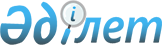 Ордабасы ауданының мәслихатының 2019 жылғы 24 желтоқсандағы № 54/1 "2020-2022 жылдарға арналған аудандық бюджет туралы" шешіміне өзгерістер енгізу туралы"Түркістан облысы Ордабасы аудандық мәслихатының 2020 жылғы 1 қыркүйектегі № 66/1 шешiмi. Түркістан облысының Әдiлет департаментiнде 2020 жылғы 4 қыркүйекте № 5777 болып тіркелді
      Қазақстан Республикасының 2008 жылғы 4 желтоқсандағы Бюджет кодексінің 109 бабының 5 тармағына, "Қазақстан Республикасындағы жергілікті мемлекеттік басқару және өзін-өзі басқару туралы" Қазақстан Республикасының 2001 жылғы 23 қаңтардағы Заңының 6 бабының 1 тармағының 1) тармақшасына және Түркістан облыстық мәслихатының 2020 жылғы 21 тамыздағы № 51/531-VI "Түркістан облыстық мәслихатының 2019 жылғы 9 желтоқсандағы № 44/472-VI "2020-2022 жылдарға арналған облыстық бюджет туралы" шешіміне өзгерістер енгізу туралы" Нормативтік құқықтық актілерді мемлекеттік тіркеу тізілімінде № 5757 тіркелген шешіміне сәйкес, Ордабасы ауданының мәслихаты ШЕШІМ ҚАБЫЛДАДЫ:
      1. Ордабасы ауданының мәслихатының 2019 жылғы 24 желтоқсандағы № 54/1 "2020-2022 жылдарға арналған аудандық бюджет туралы" (Нормативтік құқықтық актілерді мемлекеттік тіркеу тізілімінде № 5334 тіркелген, 2020 жылы 5 қаңтарда Қазақстан Республикасының нормативтік құқықтық актілерінің эталондық бақылау банкінде электрондық түрде жарияланған) шешіміне мынадай өзгерістер енгізілсін:
      1 тармақ мынадай редакцияда жазылсын:
      "1. Ордабасы ауданының 2020-2022 жылдарға арналған аудандық бюджеті тиісінше 1 қосымшаға сәйкес, оның ішінде 2020 жылға мынадай көлемде бекітілсін:
      1) кірістер – 28 025 194 мың теңге:
      салықтық түсімдер – 1 603 701 мың теңге;
      салықтық емес түсімдер – 13 956 мың теңге;
      негізгі капиталды сатудан түсетін түсімдер – 255 414 мың теңге;
      трансферттер түсімі – 26 152 123 мың теңге;
      2) шығындар – 28 272 317 мың теңге;
      3) таза бюджеттік кредиттеу – 48 391 мың теңге:
      бюджеттік кредиттер – 91 340 мың теңге;
      бюджеттік кредиттерді өтеу – 42 949 мың теңге;
      4) қаржы активтерімен операциялар бойынша сальдо – 0:
      қаржы активтерін сатып алу – 0;
      мемлекеттің қаржы активтерін сатудан түсетін түсімдер – 0;
      5) бюджет тапшылығы (профициті) – - 295 514 мың теңге;
      6) бюджет тапшылығын қаржыландыру (профицитін пайдалану) – 295 514 мың теңге:
      қарыздар түсімі – 91 340 мың теңге;
      қарыздарды өтеу – 38 712 мың теңге;
      бюджет қаражатының пайдаланылатын қалдықтары – 242 886 мың теңге.".
      көрсетілген шешімнің 1 қосымшасы осы шешімнің 1 қосымшасына сәйкес жаңа редакцияда жазылсын.
      2. "Ордабасы ауданының мәслихат аппараты" мемлекеттік мекемесі Қазақстан Республикасының заңнамасында белгіленген тәртіппен:
      1) осы шешімді "Қазақстан Республикасының Әділет Министрлігі Түркістан облысының Әділет департаменті" Республикалық мемлекеттік мекемесінде мемлекеттік тіркелуін;
      2) осы шешімді оны ресми жарияланғаннан кейін Ордабасы ауданының мәслихатының интернет-ресурсына орналастыруды қамтамасыз етсін.
      3. Осы шешім 2020 жылғы 1 қаңтардан бастап қолданысқа енгізіледі. 2020 жылға арналған аудандық бюджет
					© 2012. Қазақстан Республикасы Әділет министрлігінің «Қазақстан Республикасының Заңнама және құқықтық ақпарат институты» ШЖҚ РМК
				
      Аудандық мәслихат

      сессиясының төрағасы

Қ. Досым

      Аудандық мәслихат хатшысы

Б. Садвахасов
Ордабасы аудандық
мәслихатының 2020 жылғы
1 қыркүйектегі № 66/1
шешіміне 1-қосымшаОрдабасы аудандық
мәслихатының 2019 жылғы
24 желтоқсандағы № 54/1
шешіміне 1-қосымша
Санаты
Санаты
Санаты
Санаты
Санаты
Сомасы, мың теңге
Сыныбы
Сыныбы
Сыныбы
Сыныбы
Сомасы, мың теңге
Кіші сыныбы
Кіші сыныбы
Кіші сыныбы
Сомасы, мың теңге
Ерекшелігі
Ерекшелігі
Сомасы, мың теңге
Атауы
Сомасы, мың теңге
1. Кірістер
28 025 194
1
Салықтық түсімдер
1 603 701
01
Табыс салығы
786 730
1
Корпоративтік табыс салығы
129 004
2
Жеке табыс салығы
657 726
03
Әлеуметтік салық
500 246
1
Әлеуметтік салық
500 246
04
Меншікке салынатын салықтар
242 229
1
Мүлікке салынатын салықтар
240 000
5
Бірыңғай жер салығы 
2 229
05
Тауарларға, жұмыстарға және қызметтерге салынатын ішкі салықтар
60 866
2
Акциздер
40 452
3
Табиғи және басқа ресурстарды пайдаланғаны үшін түсетін түсімдер
4 206
4
Кәсіпкерлік және кәсіби қызметті жүргізгені үшін алынатын алымдар
16 053
5
Ойын бизнесіне салық
155
08
Заңдық маңызы бар әрекеттерді жасағаны және (немесе) оған уәкілеттігі бар мемлекеттік органдар немесе лауазымды адамдар құжаттар бергені үшін алынатын міндетті төлемдер
13 630
1
Мемлекеттік баж
13 630
2
Салықтық емес түсімдер
13 956
01
Мемлекеттік меншіктен түсетін кірістер
6776
1
Мемлекеттік кәсіпорындардың таза кірісі бөлігінің түсімдері
578
3
Мемлекет меншігіндегі акциялардың мемлекеттік пакеттеріне дивидендтер
287
5
Мемлекет меншігіндегі мүлікті жалға беруден түсетін кірістер
5 871
7
Мемлекеттік бюджеттен берілген кредиттер бойынша сыйақылар
40
04
Мемлекеттік бюджеттен қаржыландырылатын, сондай-ақ Қазақстан Республикасы Ұлттық Банкінің бюджетінен (шығыстар сметасынан) қамтылатын және қаржыландырылатын мемлекеттік мекемелер салатын айыппұлдар, өсімпұлдар, санкциялар, өндіріп алулар
1 161
1
Мұнай секторы ұйымдарынан және Жәбірленушілерге өтемақы қорына түсетін түсімдерді қоспағанда, мемлекеттік бюджеттен қаржыландырылатын, сондай-ақ Қазақстан Республикасы Ұлттық Банкінің бюджетінен (шығыстар сметасынан) қамтылатын және қаржыландырылатын мемлекеттік мекемелер салатын айыппұлдар, өсімпұлдар, санкциялар, өндіріп алулар
1 161
06
Басқа да салықтық емес түсімдер
6 019
1
Басқа да салықтық емес түсімдер
6 019
3
Негізгі капиталды сатудан түсетін түсімдер
255 414
01
Мемлекеттік мекемелерге бекітілген мемлекеттік мүлікті сату
225 414
1
Мемлекеттік мекемелерге бекітілген мемлекеттік мүлікті сату
225 414
03
Жерді және материалдық емес активтерді сату
30 000
1
Жерді сату
30 000
4
Трансферттердің түсімдері
26 152 123
01
Төмен тұрған мемлекеттiк басқару органдарынан трансферттер
620 265
3
Аудандық маңызы бар қалалардың, ауылдардың, кенттердің, аулдық округтардың бюджеттерінен трансферттер
620 265
02
Мемлекеттік басқарудың жоғары тұрған органдарынан түсетін трасферттер
25 531 858
2
Облыстық бюджеттен түсетін трасферттер
25 531 858
Функционалдық топ
Функционалдық топ
Функционалдық топ
Функционалдық топ
Функционалдық топ
Сомасы, мың теңге
Кіші функция
Кіші функция
Кіші функция
Кіші функция
Сомасы, мың теңге
Бюджеттік бағдарламалардың әкімшісі
Бюджеттік бағдарламалардың әкімшісі
Бюджеттік бағдарламалардың әкімшісі
Сомасы, мың теңге
Бағдарлама
Бағдарлама
Сомасы, мың теңге
Кіші бағдарлама
Сомасы, мың теңге
Атауы
Сомасы, мың теңге
2. Шығындар
28 272 317
01
Жалпы сипаттағы мемлекеттiк қызметтер
587 716
1
Мемлекеттiк басқарудың жалпы функцияларын орындайтын өкiлдi, атқарушы және басқа органдар
195 425
112
Аудан (облыстық маңызы бар қала) мәслихатының аппараты
26 126
001
Аудан (облыстық маңызы бар қала) мәслихатының қызметін қамтамасыз ету жөніндегі қызметтер
25 566
003
Мемлекеттік органның күрделі шығыстары
560
122
Аудан (облыстық маңызы бар қала) әкімінің аппараты
169 299
001
Аудан (облыстық маңызы бар қала) әкімінің қызметін қамтамасыз ету жөніндегі қызметтер
125 276
003
Мемлекеттік органның күрделі шығыстары
1 620
113
Мемлекеттік органның күрделі шығыстары
42 403
2
Қаржылық қызмет
17 787
489
Ауданның (облыстық маңызы бар қаланың) мемлекеттік активтер және сатып алу бөлімі
17 787
001
Жергілікті деңгейде мемлекеттік активтер мен сатып алуды басқару саласындағы мемлекеттік саясатты іске асыру жөніндегі қызметтер
12 187
004
Салық салу мақсатында мүлікті бағалауды жүргізу
2 600
005
Жекешелендіру, коммуналдық меншікті басқару, жекешелендіруден кейінгі қызмет және осыған байланысты дауларды реттеу
3 000
5
Жоспарлау және статистикалық қызмет
1 380
459
Ауданның (облыстық маңызы бар қаланың) экономика және қаржы бөлімі
1 380
061
Бюджеттік инвестициялар және мемлекеттік-жекешелік әріптестік, оның ішінде концессия мәселелері жөніндегі құжаттаманы сараптау және бағалау
1 380
9
Жалпы сипаттағы өзге де мемлекеттік қызметтер
373 124
458
Ауданның (облыстық маңызы бар қаланың) тұрғын үй-коммуналдық шаруашылығы, жолаушылар көлігі және автомобиль жолдары бөлімі
291 133
001
Жергілікті деңгейде тұрғын үй-коммуналдық шаруашылығы, жолаушылар көлігі және автомобиль жолдары саласындағы мемлекеттік саясатты іске асыру жөніндегі қызметтер
90 294
067
Ведомстволық бағыныстағы мемлекеттік мекемелер мен ұйымдардың күрделі шығыстары
33 091
113
Төменгі тұрған бюджеттерге берілетін нысаналы ағымдағы трансферттер
167 748
459
Ауданның (облыстық маңызы бар қаланың) экономика және қаржы бөлімі
30 383
001
Ауданның (облыстық маңызы бар қаланың) экономикалық саясаттын қалыптастыру мен дамыту, мемлекеттік жоспарлау, бюджеттік атқару және коммуналдық меншігін басқару саласындағы мемлекеттік саясатты іске асыру жөніндегі қызметтер
30 383
467
Ауданның (облыстық маңызы бар қаланың) құрылыс бөлімі
51 608
040
Мемлекеттік органдардың объектілерін дамыту
51 608
02
Қорғаныс
162 041
1
Әскери мұқтаждар
13 537
122
Аудан (облыстық маңызы бар қала) әкімінің аппараты
13 537
005
Жалпыға бірдей әскери міндетті атқару шеңберіндегі іс-шаралар
13 537
2
Төтенше жағдайлар жөніндегі жұмыстарды ұйымдастыру
148 504
122
Аудан (облыстық маңызы бар қала) әкімінің аппараты
148 504
006
Аудан (облыстық маңызы бар қала) ауқымындағы төтенше жағдайлардың алдын алу және оларды жою
145 504
007
Аудандық (қалалық) ауқымдағы дала өрттерінің, сондай-ақ мемлекеттік өртке қарсы қызмет органдары құрылмаған елдi мекендерде өрттердің алдын алу және оларды сөндіру жөніндегі іс-шаралар
3 000
03
Қоғамдық тәртіп, қауіпсіздік, құқықтық, сот, қылмыстық атқару қызметі
16 620
9
Қоғамдық тәртіп және қауіпсіздік саласындағы басқа да қызметтер
16 620
458
Ауданның (облыстық маңызы бар қаланың) тұрғын үй-коммуналдық шаруашылығы, жолаушылар көлігі және автомобиль жолдары бөлімі
16 620
021
Елдi мекендерде жол қозғалысы қауiпсiздiгін қамтамасыз ету
16 620
04
Білім беру
17 274 806
1
Мектепке дейiнгi тәрбие және оқыту
2 677 711
464
Ауданның (облыстық маңызы бар қаланың) білім бөлімі
2 677 711
009
Мектепке дейінгі тәрбие мен оқыту ұйымдарының қызметін қамтамасыз ету
11 288
040
Мектепке дейінгі білім беру ұйымдарында мемлекеттік білім беру тапсырысын іске асыруға
2 666 423
2
Бастауыш, негізгі орта және жалпы орта білім беру
14 034 370
464
Ауданның (облыстық маңызы бар қаланың) білім бөлімі
13 195 941
003
Жалпы білім беру
13 063 231
006
Балаларға қосымша білім беру
132 710
467
Ауданның (облыстық маңызы бар қаланың) құрылыс бөлімі
838 429
024
Бастауыш, негізгі орта және жалпы орта білім беру объектілерін салу және реконструкциялау
838 429
9
Білім беру саласындағы өзге де қызметтер
562 725
464
Ауданның (облыстық маңызы бар қаланың) білім бөлімі
562 725
001
Жергілікті деңгейде білім беру саласындағы мемлекеттік саясатты іске асыру жөніндегі қызметтер
21 085
005
Ауданның (облыстық маңызы бар қаланың) мемлекеттік білім беру мекемелер үшін оқулықтар мен оқу-әдiстемелiк кешендерді сатып алу және жеткізу
352 764
015
Жетім баланы (жетім балаларды) және ата-аналарының қамқорынсыз қалған баланы (балаларды) күтіп-ұстауға қамқоршыларға (қорғаншыларға) ай сайынға ақшалай қаражат төлемі
37 270
067
Ведомстволық бағыныстағы мемлекеттік мекемелер мен ұйымдардың күрделі шығыстары
44 962
113
Төменгі тұрған бюджеттерге берілетін нысаналы ағымдағы трансферттер
106 644
06
Әлеуметтік көмек және әлеуметтік қамтамасыздандыру
2 388 859
1
Әлеуметтiк қамсыздандыру
1 632 392
451
Ауданның (облыстық маңызы бар қаланың) жұмыспен қамту және әлеуметтік бағдарламалар бөлімі
1 628 543
005
Мемлекеттік атаулы әлеуметтік көмек
1 628 543
464
Ауданның (облыстық маңызы бар қаланың) білім бөлімі
3 849
030
Патронат тәрбиешілерге берілген баланы (балаларды) асырап бағу
3 849
2
Әлеуметтік көмек 
696 268
451
Ауданның (облыстық маңызы бар қаланың) жұмыспен қамту және әлеуметтік бағдарламалар бөлімі
696 268
002
Жұмыспен қамту бағдарламасы
321 833
004
Ауылдық жерлерде тұратын денсаулық сақтау, білім беру, әлеуметтік қамтамасыз ету, мәдениет, спорт және ветеринар мамандарына отын сатып алуға Қазақстан Республикасының заңнамасына сәйкес әлеуметтік көмек көрсету
22 848
006
Тұрғын үйге көмек көрсету
1 790
007
Жергілікті өкілетті органдардың шешімі бойынша мұқтаж азаматтардың жекелеген топтарына әлеуметтік көмек
100 984
010
Үйден тәрбиеленіп оқытылатын мүгедек балаларды материалдық қамтамасыз ету
4 233
014
Мұқтаж азаматтарға үйде әлеуметтiк көмек көрсету
74 425
015
Зейнеткерлер мен мүгедектерге әлеуметтiк қызмет көрсету аумақтық орталығы
7 028
017
Оңалтудың жеке бағдарламасына сәйкес мұқтаж мүгедектердi мiндеттi гигиеналық құралдармен қамтамасыз ету, қозғалуға қиындығы бар бірінші топтағы мүгедектерге жеке көмекшінің және есту бойынша мүгедектерге қолмен көрсететiн тіл маманының қызметтерін ұсыну
92 083
023
Жұмыспен қамту орталықтарының қызметін қамтамасыз ету
71 044
9
Әлеуметтiк көмек және әлеуметтiк қамтамасыз ету салаларындағы өзге де қызметтер
60 199
451
Ауданның (облыстық маңызы бар қаланың) жұмыспен қамту және әлеуметтік бағдарламалар бөлімі
60 199
001
Жергілікті деңгейде халық үшін әлеуметтік бағдарламаларды жұмыспен қамтуды қамтамасыз етуді іске асыру саласындағы мемлекеттік саясатты іске асыру жөніндегі қызметтер
38 393
011
Жәрдемақыларды және басқа да әлеуметтік төлемдерді есептеу, төлеу мен жеткізу бойынша қызметтерге ақы төлеу
15 000
050
Қазақстан Республикасында мүгедектердің құқықтарын қамтамасыз етуге және өмір сүру сапасын жақсарту
6 806
07
Тұрғын үй-коммуналдық шаруашылық
3 701 098
1
Тұрғын үй шаруашылығы
1 308 845
458
Ауданның (облыстық маңызы бар қаланың) тұрғын үй-коммуналдық шаруашылығы, жолаушылар көлігі және автомобиль жолдары бөлімі
767 021
002
Мемлекеттiк қажеттiлiктер үшiн жер учаскелерiн алып қою, соның iшiнде сатып алу жолымен алып қою және осыған байланысты жылжымайтын мүлiктi иелiктен айыру
10 493
003
Мемлекеттік тұрғын үй қорын сақтауды ұйымдастыру
9 733
033
Инженерлік-коммуникациялық инфрақұрылымды жобалау, дамыту және (немесе) жайластыру
100 775
070
Қазақстан Республикасында төтенше жағдай режимінде коммуналдық қызметтерге ақы төлеу бойынша халықтың өтемдерін төлеу
646 020
467
Ауданның (облыстық маңызы бар қаланың) құрылыс бөлімі
541 824
003
Коммуналдық тұрғын үй қорының тұрғын үйін жобалау және (немесе) салу, реконструкциялау
7 000
004
Инженерлік-коммуникациялық инфрақұрылымды жобалау, дамыту және (немесе) жайластыру
440 856
098
Коммуналдық тұрғын үй қорының тұрғын үйлерін сатып алу
93 968
2
Коммуналдық шаруашылық
563 804
458
Ауданның (облыстық маңызы бар қаланың) тұрғын үй-коммуналдық шаруашылығы, жолаушылар көлігі және автомобиль жолдары бөлімі
563 804
012
Сумен жабдықтау және су бұру жүйесінің жұмыс істеуі
330 500
048
Қаланы және елді мекендерді абаттандыруды дамыту
60 151
058
Елді мекендердегі сумен жабдықтау және су бұру жүйелерін дамыту
173 153
3
Елді-мекендерді көркейту
1 828 449
458
Ауданның (облыстық маңызы бар қаланың) тұрғын үй-коммуналдық шаруашылығы, жолаушылар көлігі және автомобиль жолдары бөлімі
1 828 449
015
Елдi мекендердегі көшелердi жарықтандыру
155 191
017
Жерлеу орындарын ұстау және туыстары жоқ адамдарды жерлеу
50
018
Елдi мекендердi абаттандыру және көгалдандыру
1 673 208
08
Мәдениет,спорт, туризм және ақпараттық кеңістік
706 247
1
Мәдениет саласындағы қызмет
110 342
455
Ауданның (облыстық маңызы бар қаланың) мәдениет және тілдерді дамыту бөлімі
110 342
003
Мәдени-демалыс жұмысын қолдау
110 342
2
Спорт
321 317
465
Ауданның (облыстық маңызы бар қаланың) дене шынықтыру және спорт бөлімі
301 347
001
Жергілікті деңгейде дене шынықтыру және спорт саласындағы мемлекеттік саясатты іске асыру жөніндегі қызметтер
10 353
005
Ұлттық және бұқаралық спорт түрлерін дамыту
270 745
006
Аудандық (облыстық маңызы бар қалалық) деңгейде спорттық жарыстар өткiзу
7 000
007
Әртүрлi спорт түрлерi бойынша аудан (облыстық маңызы бар қала) құрама командаларының мүшелерiн дайындау және олардың облыстық спорт жарыстарына қатысуы
5 544
032
Ведомстволық бағыныстағы мемлекеттік мекемелер мен ұйымдардың күрделі шығыстары
7 705
467
Ауданның (облыстық маңызы бар қаланың) құрылыс бөлімі
19 970
008
Cпорт объектілерін дамыту
19 970
3
Ақпараттық кеңістік
155 350
455
Ауданның (облыстық маңызы бар қаланың) мәдениет және тілдерді дамыту бөлімі
115 258
006
Аудандық (қалалық) кiтапханалардың жұмыс iстеуi
105 435
007
Мемлекеттiк тiлдi және Қазақстан халқының басқа да тiлдерін дамыту
9 823
456
Ауданның (облыстық маңызы бар қаланың) ішкі саясат бөлімі
40 092
002
Мемлекеттік ақпараттық саясат жүргізу жөніндегі қызметтер
40 092
9
Мәдениет, спорт, туризм және ақпараттық кеңiстiктi ұйымдастыру жөнiндегi өзге де қызметтер
119 238
455
Ауданның (облыстық маңызы бар қаланың) мәдениет және тілдерді дамыту бөлімі
8 150
001
Жергілікті деңгейде тілдерді және мәдениетті дамыту саласындағы мемлекеттік саясатты іске асыру жөніндегі қызметтер
8 150
456
Ауданның (облыстық маңызы бар қаланың) ішкі саясат бөлімі
111 088
001
Жергілікті деңгейде ақпарат, мемлекеттілікті нығайту және азаматтардың әлеуметтік сенімділігін қалыптастыру саласында мемлекеттік саясатты іске асыру жөніндегі қызметтер
42 475
003
Жастар саясаты саласында іс-шараларды іске асыру
38 013
032
Ведомстволық бағыныстағы мемлекеттік мекемелер мен ұйымдардың күрделі шығыстары
30 600
09
Отын-энергетика кешенi және жер қойнауын пайдалану
537 716
1
Отын және энергетика
6 213
458
Ауданның (облыстық маңызы бар қаланың) тұрғын үй-коммуналдық шаруашылығы, жолаушылар көлігі және автомобиль жолдары бөлімі
6 213
019
Жылу-энергетикалық жүйені дамыту
6 213
9
Отын-энергетика кешені және жер қойнауын пайдалану саласындағы өзге де қызметтер
531 503
458
Ауданның (облыстық маңызы бар қаланың) тұрғын үй-коммуналдық шаруашылығы, жолаушылар көлігі және автомобиль жолдары бөлімі
531 503
036
Газ тасымалдау жүйесін дамыту
531 503
10
Ауыл, су, орман, балық шаруашылығы, ерекше қорғалатын табиғи аумақтар, қоршаған ортаны және жануарлар дүниесін қорғау, жер қатынастары
106 225
1
Ауыл шаруашылығы
26 857
462
Ауданның (облыстық маңызы бар қаланың) ауыл шаруашылығы бөлімі
24 451
001
Жергілікті деңгейде ауыл шаруашылығы саласындағы мемлекеттік саясатты іске асыру жөніндегі қызметтер
24 451
473
Ауданның (облыстық маңызы бар қаланың) ветеринария бөлімі
2 406
001
Жергілікті деңгейде ветеринария саласындағы мемлекеттік саясатты іске асыру жөніндегі қызметтер
2 406
6
Жер қатынастары
31 527
463
Ауданның (облыстық маңызы бар қаланың) жер қатынастары бөлімі
31 527
001
Аудан (облыстық маңызы бар қала) аумағында жер қатынастарын реттеу саласындағы мемлекеттік саясатты іске асыру жөніндегі қызметтер
28 639
006
Аудандардың, облыстық маңызы бар, аудандық маңызы бар қалалардың, кенттердiң, ауылдардың, ауылдық округтердiң шекарасын белгiлеу кезiнде жүргiзiлетiн жерге орналастыру
2 888
9
Ауыл, су, орман, балық шаруашылығы, қоршаған ортаны қорғау және жер қатынастары саласындағы басқа да қызметтер
47 841
459
Ауданның (облыстық маңызы бар қаланың) экономика және қаржы бөлімі
38 971
099
Мамандарға әлеуметтік қолдау көрсету жөніндегі шараларды іске асыру
38 971
462
Ауданның (облыстық маңызы бар қаланың) ауыл шаруашылығы бөлімі
8 870
099
Мамандарға әлеуметтік қолдау көрсету жөніндегі шараларды іске асыру
8 870
11
Өнеркәсіп, сәулет, қала құрылысы және құрылыс қызметі
48 094
2
Сәулет, қала құрылысы және құрылыс қызметі
48 094
467
Ауданның (облыстық маңызы бар қаланың) құрылыс бөлімі
32 953
001
Жергілікті деңгейде құрылыс саласындағы мемлекеттік саясатты іске асыру жөніндегі қызметтер
32 453
017
Мемлекеттік органның күрделі шығыстары
500
468
Ауданның (облыстық маңызы бар қаланың) сәулет және қала құрылысы бөлімі
15 141
001 
Жергілікті деңгейде сәулет және қала құрылысы саласындағы мемлекеттік саясатты іске асыру жөніндегі қызметтер
11 764
004
Мемлекеттік органның күрделі шығыстары
3 377
12
Көлік және коммуникация
420 669
1
Автомобиль көлігі
417 169
458
Ауданның (облыстық маңызы бар қаланың) тұрғын үй-коммуналдық шаруашылығы, жолаушылар көлігі және автомобиль жолдары бөлімі
417 169
023
Автомобиль жолдарының жұмыс істеуін қамтамасыз ету
15 414
045
Аудандық маңызы бар автомобиль жолдарын және елді-мекендердің көшелерін күрделі және орташа жөндеу
401 755
9
Көлiк және коммуникациялар саласындағы өзге де қызметтер
3 500
458
Ауданның (облыстық маңызы бар қаланың) тұрғын үй-коммуналдық шаруашылығы, жолаушылар көлігі және автомобиль жолдары бөлімі
3 500
024
Кентiшiлiк (қалаiшiлiк), қала маңындағы ауданiшiлiк қоғамдық жолаушылар тасымалдарын ұйымдастыру
3 500
13
Басқалар
1 027 691
3
Кәсіпкерлік қызметті қолдау және бәсекелестікті қорғау
31 257
469
Ауданның (облыстық маңызы бар қаланың) кәсіпкерлік бөлімі
31 257
001
Жергілікті деңгейде кәсіпкерлікті дамыту саласындағы мемлекеттік саясатты іске асыру жөніндегі қызметтер
24 257
113
Төменгі тұрған бюджеттерге берілетін нысаналы ағымдағы трансферттер
7 000
9
Басқалар
996 434
458
Ауданның (облыстық маңызы бар қаланың) тұрғын үй-коммуналдық шаруашылығы, жолаушылар көлігі және автомобиль жолдары бөлімі
363 460
062
"Ауыл-Ел бесігі" жобасы шеңберінде ауылдық елді мекендердегі әлеуметтік және инженерлік инфрақұрылым бойынша іс-шараларды іске асыру
363 460
459
Ауданның (облыстық маңызы бар қаланың) экономика және қаржы бөлімі
6
008
Жергілікті бюджеттік инвестициялық жобалардың техникалық-экономикалық негіздемелерін және мемлекеттік-жекешелік әріптестік жобалардың, оның ішінде концессиялық жобалардың конкурстық құжаттамаларын әзірлеу немесе түзету, сондай-ақ қажетті сараптамаларын жүргізу, мемлекеттік-жекешелік әріптестік жобаларды, оның ішінде концессиялық жобаларды консультациялық сүйемелдеу
6
464
Ауданның (облыстық маңызы бар қаланың) білім бөлімі
524 562
077
"Ауыл-Ел бесігі" жобасы шеңберінде ауылдық елді мекендердегі әлеуметтік және инженерлік инфрақұрылым бойынша іс-шараларды іске асыру
524 562
465
Ауданның (облыстық маңызы бар қаланың) дене шынықтыру және спорт бөлімі
108 406
096
Мемлекеттік-жекешелік әріптестік жобалар бойынша мемлекеттік міндеттемелерді орындау
108 406
14
Борышқа қызмет көрсету
116
1
Борышқа қызмет көрсету
116
459
Ауданның (облыстық маңызы бар қаланың) экономика және қаржы бөлімі
116
021
Жергілікті атқарушы органдардың облыстық бюджеттен қарыздар бойынша сыйақылар мен өзге де төлемдерді төлеу бойынша борышына қызмет көрсету
116
15
Трансферттер
1 294 419
1
Трансферттер
1 294 419
459
Ауданның (облыстық маңызы бар қаланың) экономика және қаржы бөлімі
1 294 419
006
Пайдаланылмаған (толық пайдаланылмаған) нысаналы трансферттерді қайтару
509
024
Заңнаманы өзгертуге байланысты жоғары тұрған бюджеттің шығындарын өтеуге төменгі тұрған бюджеттен ағымдағы нысаналы трансферттер
82 630
038
Субвенциялар
1 029 965
054
Қазақстан Республикасының Ұлттық қорынан берілетін нысаналы трансферт есебінен республикалық бюджеттен бөлінген пайдаланылмаған (түгел пайдаланылмаған) нысаналы трансферттердің сомасын қайтару
180 488
16
Қарыздарды өтеу
827
1
Қарыздарды өтеу
827
459
Ауданның (облыстық маңызы бар қаланың) экономика және қаржы бөлімі
827
022
Жергілікті бюджеттен бөлінген пайдаланылмаған бюджеттік кредиттерді қайтару
827
3. Таза бюджеттік кредиттеу
48 391
Функционалдық топ
Функционалдық топ
Функционалдық топ
Функционалдық топ
Функционалдық топ
Сомасы, мың теңге
Кіші функция
Кіші функция
Кіші функция
Кіші функция
Сомасы, мың теңге
Бюджеттік бағдарламалардың әкімшісі
Бюджеттік бағдарламалардың әкімшісі
Бюджеттік бағдарламалардың әкімшісі
Сомасы, мың теңге
Бағдарлама
Бағдарлама
Сомасы, мың теңге
Кіші бағдарлама
Сомасы, мың теңге
Атауы
Сомасы, мың теңге
Бюджеттік кредиттер
91 340
10
Ауыл,су, орман, балық шаруашылығы, ерекше қорғалатын табиғи аумақтар, қоршаған ортаны және жануарлар дүниесін қорғау, жер қатынастары
91 340
9
Ауыл, су, орман, балық шаруашылығы, қоршаған ортаны қорғау және жер қатынастары саласындағы басқа да қызметтер
91 340
459
Ауданның (облыстық маңызы бар қаланың) экономика және қаржы бөлімі
91 340
018
Мамандарды әлеуметтік қолдау шараларын іске асыру үшін бюджеттік кредиттер
91 340
Санаты
Санаты
Санаты
Санаты
Санаты
Сомасы, мың теңге
Сыныбы
Сыныбы
Сыныбы
Сыныбы
Сомасы, мың теңге
Кіші сыныбы
Кіші сыныбы
Кіші сыныбы
Сомасы, мың теңге
Ерекшелігі
Ерекшелігі
Сомасы, мың теңге
Атауы
Сомасы, мың теңге
Бюджеттік кредиттерді өтеу
42 949
5
Бюджеттік кредиттерді өтеу
42 949
1
Бюджеттік кредиттерді өтеу
42 949
1
Мемлекеттік бюджеттен берілген бюджеттік кредиттерді өтеу
42 949
13
Жеке тұлғаларға жергілікті бюджеттен берілген бюджеттік кредиттерді өтеу
42 949
4. Қаржы активтерімен операциялар бойынша сальдо
0
Қаржы активтерін сатып алу
0
Мемлекеттің қаржы активтерін сатудан түсетін түсімдер
0
5. Бюджет тапшылығы (профицит)
-295 514
6. Бюджет тапшылығын қаржыландыру (профицитін пайдалану)
295 514
Санаты
Санаты
Санаты
Санаты
Санаты
Сомасы, мың теңге
Сыныбы
Сыныбы
Сыныбы
Сыныбы
Сомасы, мың теңге
Кіші сыныбы
Кіші сыныбы
Кіші сыныбы
Сомасы, мың теңге
Ерекшелігі
Ерекшелігі
Сомасы, мың теңге
Атауы
Сомасы, мың теңге
Қарыздар түсімі
91 340
7
Қарыздар түсімі
91 340
01
Мемлекеттік ішкі қарыздар
91 340
2
Қарыз алу келісім-шарттары
91 340
03
Ауданның (облыстық маңызы бар қаланың) жергілікті атқарушы органы алатын қарыздар
91 340
Функционалдық топ
Функционалдық топ
Функционалдық топ
Функционалдық топ
Функционалдық топ
Сомасы, мың теңге
Кіші функция
Кіші функция
Кіші функция
Кіші функция
Сомасы, мың теңге
Бюджеттік бағдарламалардың әкімшісі
Бюджеттік бағдарламалардың әкімшісі
Бюджеттік бағдарламалардың әкімшісі
Сомасы, мың теңге
Бағдарлама
Бағдарлама
Сомасы, мың теңге
Кіші бағдарлама
Сомасы, мың теңге
Атауы
Сомасы, мың теңге
Қарыздарды өтеу
38 712
16
Қарыздарды өтеу
38 712
1
Қарыздарды өтеу
38 712
459
Ауданның (облыстық маңызы бар қаланың) экономика және қаржы бөлімі
38 712
005
Жергілікті атқарушы органның жоғары тұрған бюджет алдындағы борышын өтеу
38 712
Санаты
Санаты
Санаты
Санаты
Санаты
Сомасы, мың теңге
Сыныбы
Сыныбы
Сыныбы
Сыныбы
Сомасы, мың теңге
Кіші сыныбы
Кіші сыныбы
Кіші сыныбы
Сомасы, мың теңге
Ерекшелігі
Ерекшелігі
Сомасы, мың теңге
Атауы
Сомасы, мың теңге
Бюджет қаражатының пайдаланылатын қалдықтары
242 886